LES PASSEJAÏRES DE VARILHES                    				  	 FICHE ITINÉRAIREVARILHES n° 130"Cette fiche participe à la constitution d'une mémoire des itinéraires proposés par les animateurs du club. Seuls les membres du club y ont accès. Ils s'engagent à ne pas la diffuser en dehors du club."Date de la dernière mise à jour : 18 novembre 2023La carte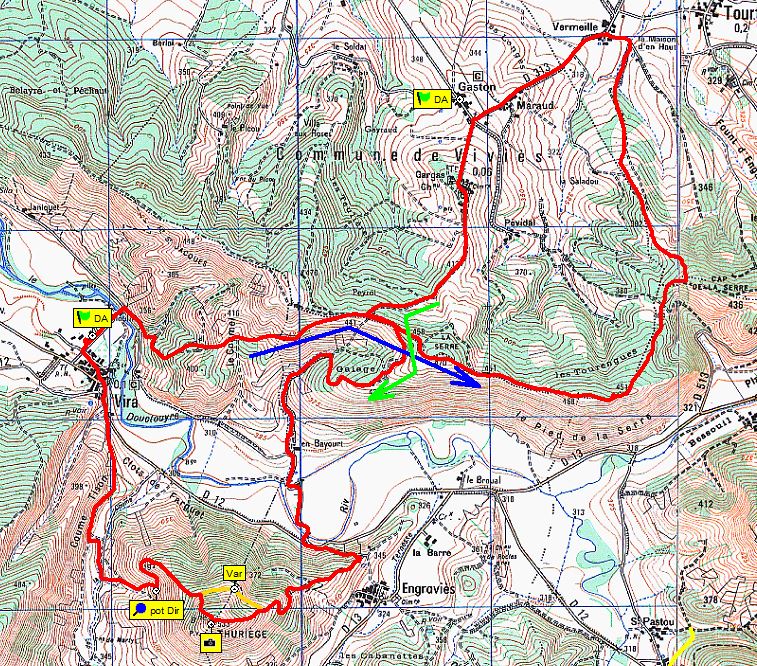 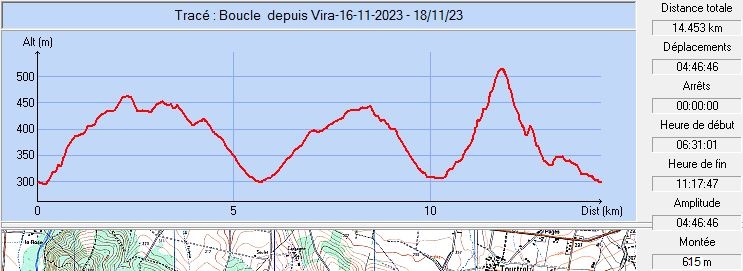 						La Variante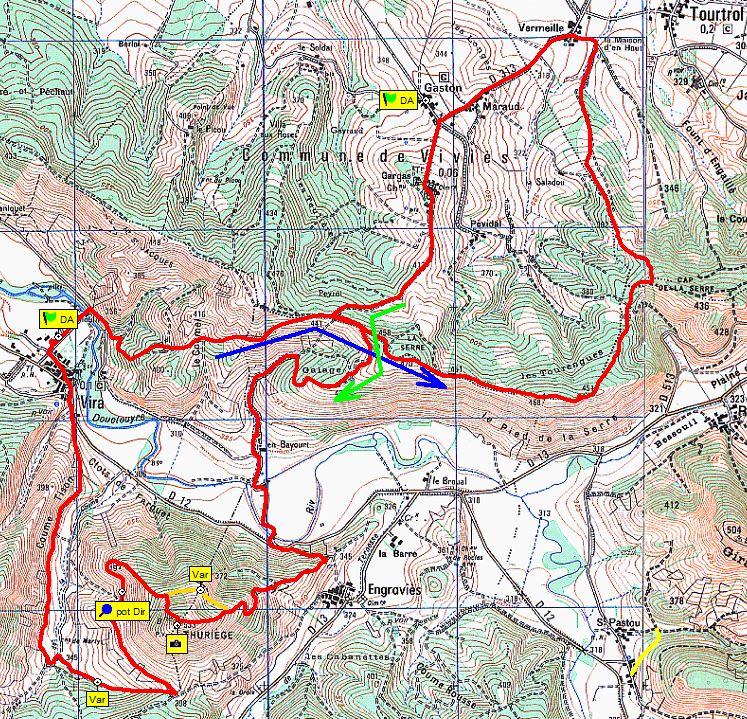 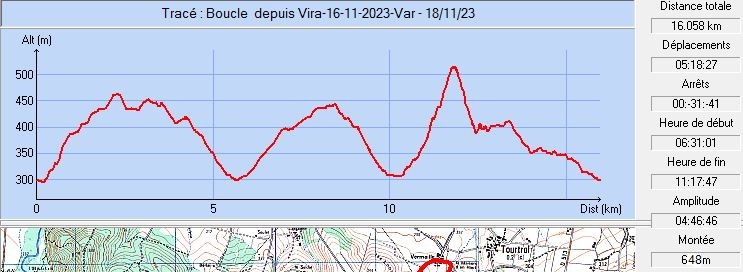 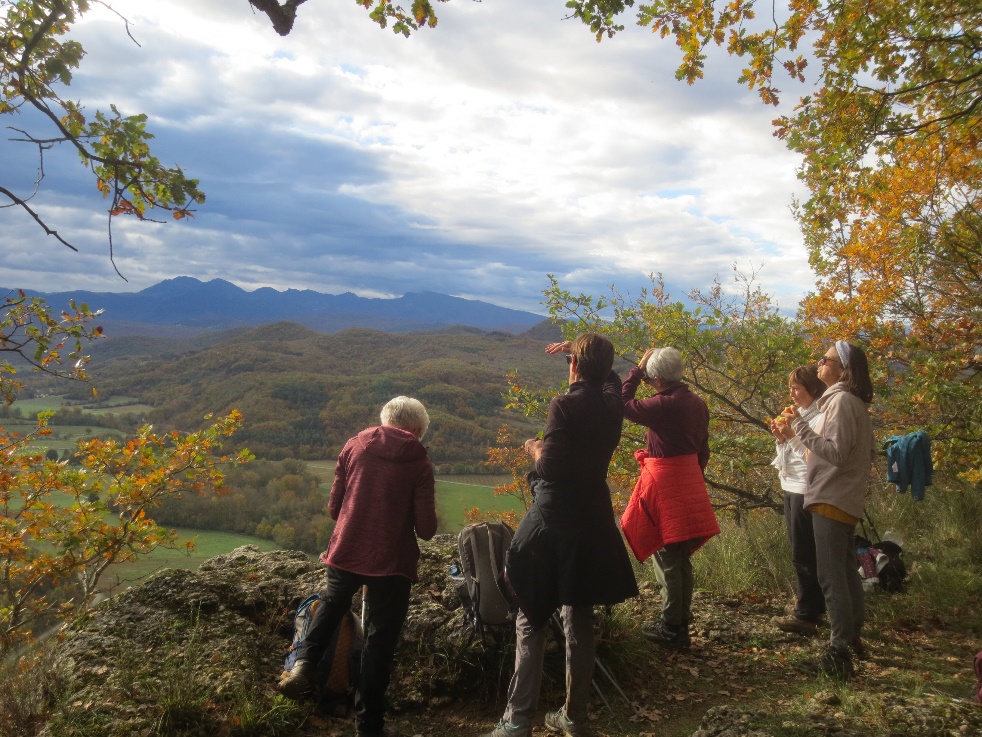 Novembre 2023 : Vue depuis la crête de Commune de départ et dénomination de l’itinéraire : Vira – Parking de la salle polyvalente - Boucle par , Viviés et le Thuriège depuis ViraDate, animateur(trice), nombre de participants (éventuel) :16.11.2023 – J. Gaillard – 14 participants – Reportage photosL’itinéraire est décrit sur les supports suivants : Parcours "inventé" par Jean GaillardClassification, temps de parcours, dénivelé positif, distance, durée :Randonneur – 5h00 –  –  – Journée                                indice d’effort :   65 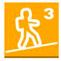 Randonneur – 5h30 –  –  – Journée (Variante)          indice d’effort :  68  Balisage : Pas de balisage sur la plus grande partie de ce parcours. Des traces de balisage jaune entre Vira et En Bayourt. Rencontre avec le balisage "Terre de Fraternité – Terra de Germanor" en certains endroits.Particularité(s) : Ce parcours est la fusion de deux autres parcours proposés par le club à la demi-journée : Varilhes n° 126 (Départ depuis Vira) et Mirepoix n° 115 (Départ de Viviés).Dans ce secteur, s’est déroulée la bataille de Vira le 9 juin 1944, premier grand affrontement entre les forces du maquis et les allemands en Ariège. Lorsqu’il est présent, Olivier Nadouce retrace ces évènements depuis le sommet du Thuriège.Site ou point remarquable :Le très beau passage sur la crête de  avec vue sur la vallée du Douctouyre, Dun, Engraviès, le Thuriège …, le massif de  et la haute chaîne.Le château et l’église de GargasRencontre avec le vignoble des coteaux d’Engraviès à En Bayourt Magnifique panorama depuis le sommet du Thuriège (Table panoramique)Le village de ViraTrace GPS : Oui Distance entre la gare de Varilhes et le lieu de départ :  – Covoiturage = 2 €.Observation(s) : Ce parcours peut être agrémenté d’une agréable variante, partant du pied du Mont Thuriège, permettant de rejoindre le Col situé au Sud du Thuriège (Parc à chevaux) avant de revenir sur Vira. Prévue au programme de la sortie du 16 novembre 2023, cette variante n’a pas été parcourue, la pluie étant venue contrarier les projets du groupe.